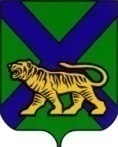 ТЕРРИТОРИАЛЬНАЯ ИЗБИРАТЕЛЬНАЯ КОМИССИЯ
ПАРТИЗАНСКОГО РАЙОНАРЕШЕНИЕс. Владимиро-АлександровскоеО регистрации кандидата в депутаты Думы Партизанского муниципального района пятого созыва по одномандатному избирательному округу №15 Кириленко Галины Николаевны                                                                                            16 часов 09 минут  Кириленко Галина Николаевна выдвинута избирательным объединением  Приморское региональное отделение ЛДПР- Либерально-демократической партии России  на дополнительных выборах депутатов Думы Партизанского муниципального района пятого созыва по одномандатному избирательному округу №15, назначенных на 3 сентября 2017 года.Для регистрации в территориальную избирательную комиссию с полномочиями окружной избирательной комиссии  по одномандатному избирательному округу № 15 поступило заявление кандидата Кириленко Галины Николаевны о регистрации на основании документов, представленных при выдвижении.Проверив соответствие порядка выдвижения кандидата в депутаты Думы  Партизанского муниципального района пятого созыва по одномандатному избирательному округу №15 требованиям Федерального закона от 12.06.2002 г. №67-ФЗ "Об основных гарантиях избирательных прав и права на участие в референдуме граждан Российской Федерации", Избирательного кодекса Приморского края и необходимые для регистрации кандидата документы, территориальная избирательная комиссия установила следующее.Документы, представленные Кириленко Галиной Николаевной,  отвечают требованиям Федеральных законов «Об основных гарантиях избирательных прав и права на участие в референдуме граждан Российской Федерации», «О политических партиях», Избирательного кодекса Приморского края, а также положениям Устава политической партии ЛДПР - Либерально-демократической партии РоссииНа основании статьи 48 Избирательного кодекса Приморского края территориальная избирательная комиссия Партизанского района направила в соответствующие государственные органы представления по проверке достоверности сведений, представленных о себе Кириленко Галиной Николаевной.Данные  из государственных органов, подтверждающие достоверность сведений, представленных кандидатом при выдвижении, на момент принятия решения не поступили.	С учетом вышеизложенного и в соответствии со статьями  27 -29, 46  Избирательного кодекса Приморского края территориальная избирательная комиссия Партизанского района с полномочиями окружной избирательной комиссии по  одномандатному избирательному округу № 15, РЕШИЛА:1.Зарегистрировать Кириленко Галину Николаевну, 1957 года рождения, проживающую: Приморский край, г. Находка,   генерального директора общества с ограниченной ответственностью «Вероника», выдвинутую избирательным объединением Приморское региональное отделение ЛДПР- Либерально-демократической партии России  кандидатом в депутаты Думы Партизанского муниципального района пятого созыва по одномандатному избирательному округу №15.2. Выдать  зарегистрированному кандидату Кириленко Галине Николаевне удостоверение о регистрации установленного образца.3.Включить сведения о кандидате Кириленко Галине Николаевне в текст избирательного бюллетеня для голосования на дополнительных выборах депутатов Думы Партизанского муниципального района пятого созыва по одномандатному избирательному округу №15, назначенных на 3 сентября 2017 года, и в информационный плакат о зарегистрированных кандидатах.4. Продолжить проверку сведений, представленных кандидатом Кириленко Галиной Николаевной.5. Опубликовать настоящее решение в общественно-политической газете  «Золотая Долина». 6. Разместить на сайтах Избирательной комиссии Приморского края и администрации Партизанского муниципального района в разделе «Территориальная избирательная комиссия Партизанского района» в информационно-телекоммуникационной сети «Интернет.7. Контроль за исполнением настоящего решения возложить на секретарятерриториальной избирательной комиссии Партизанского района  Мамонову Т.И.31.07.2017                      № 214/61Председатель комиссииЖ.А.ЗапорощенкоСекретарь  комиссииТ.И. Мамонова